מעיין שיין – Maayan Shainאבידן שמעון 31. ראשון לציון | 0542011767 |  shain.maayan@gmail.comבת 22. חצי תימניה וחצי אמריקאית. בעלת אזרחות אמריקאית. כל חיי גרתי בראשון לציון ועכשיו תכננת לעבור ליפו.  בתיכון הגברתי מגמות ערבית ותיאטרון ובתאטרון התפקיד ההפקתי שלי היה דרמטורגית. התפקידים המשחקיים שלי בסוף תמיד היו יוצאים מאוד משחקיים, פיזיים ומשוגעים. הייתי מדריכה בנוער העובד והלומד של ילדים שמופנים מהרווחה, אני בוגרת של תכנית המנהיגות "עמיתי ברונפמן", רוקדת מגיל מאוד צעיר – היפ הופ, מודרני, ג'אז ולירי. שרה וכותבת מאז ומתמיד. מנגנת על קחון ולומדת גיטרה. מכינה קולאג'ים מגזירי מגזינים. בתיכון עבדתי בקייטנה ואסקייפ רום. עשיתי מכינה קדם צבאית "בגליל העליון – כפר הנשיא" שם הייתי בצוות תוכן תרבות (אחראית על חגים והעברתי סדנת פואטרי סלאם ושיעור חניכה על הספר "האיש שחשב שאישתו היא כובע", שם התנדבתי בבית החולים זיו במחלקת דיאליזה ובבית הספר היסודי מרום הגליל שם התנדבתי בכיתות של ילדים על הספקטרום בתפקוד בינוני. לאחר מכן, עבדתי כמדריכת היפ הופ ומדריכה חברתית במחנה הקיץ הבינלאומיBig Idea  אשר ממוקם במאיר שפיה. בצבא התגייסתי ליחידת העילית 8200 בתפקיד אלחוטנית ערבית ובלשב מתקדם הרבה יותר עברתי לעסוק בעולמות הבינה המלאכותית שפתית (NLP, STT ) תוך כדי שימוש בערבית שלי וגם שימשתי שם כצוות הדרכה ופיתוח תכנים.  כיום אני עובדת כעוזרת מנכל במערכת העיתון "ערוץ הקבלן", עיתון דיגיטלי הרץ כבר 22 שנה אך היה זקוק לעזרה ברוח חדשה. אני אחראית על שיווק, ניו מדיה, קריאטיב, מוסף השישי העתידי, ריברנדינג, וההסכת שנקליט עם מנחה שותפה ערביהבוגרת המרכז למחוננים ומצטיינים ע"ש רון ורדי.בוגרת מגמות ערבית ותיאטרון בהצטיינות.בוגרת תיכון רביבים בהצטיינות מאז תחילת כיתה ז' ועד יב'.בוגרת קורס רושמים ב' ב8200.בוגרת המכינה הקדם צבאית "גליל עליון-כפר הנשיא".מנכ"ל ערוץ הקבלן / יזהר מרדרמעיין היא עובדת מאוד חרוצה ועצמאית אצלי, כל רעיון שעולה לה (ועולים המון) מיתרגם בסופו של דבר לקצה האופרטיבי ולמציאות. אמנם צעירה אך מפולפלת ופנינת חן. מאוד אדיבה.תעודת הצטיינות לכל אורך החטיבה והתיכון.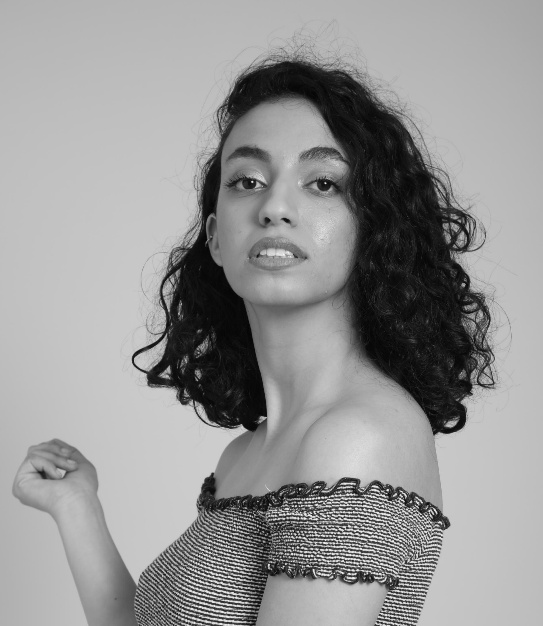 Summary of Skills and experience:Born and raised in Rishon Lezion, to a Yemenite mother and an Ashkenazi-American Father, with traditional-cultural Jewish household.Started Dancing from the age of six and never stopped since. Was a Counselor in the Youth Movement "Hanoar HaOved VeHalomed". Was a Fellow at the israeli Bronfman Fellowship through Junior and Senior years of High-School. During High-School worked at a restaurant, an Escape Room and at art workshops for kids at the summer. Did a Gap Year at the Mechina of Upper Galilei near Rosh Pina where I volunteered with elementry students on the Autistic spectrum at medium-high function and at the hospital, specifically the Dialisa Dept. Worked at an International Summer Camp in Israel called "Big Idea" as a Hip Hop and social Counselor. Got drafted To the IDF for the Intelligence unit, specifically for section 8200. Worked at a jewelry and clothes store and an Indian restaurant, Currently work as an Assistant CEO at a major online Newspaper called "Arutz HaKablan" (the contractor's channel) , there I do Rebranding, PR, Marketing and in charge of extra content. I have a lot of talents and hobbies.Education:12 Years of school graduate as an Honor roll student majoring Arabic studies and Theater.Alumni of a gifted students program through elementry and middle school.Alumni of the Bronfman Fellowship.Alumni of the Gap Year "Upper Galillei Mechina"Was a counselor both at a Youth Movement and an International summer camp.Alumni of the Intelligence force, where I studied Spoken Arabic.Hobbies and Skills:Languages – Fluently:HebrewEnglishArabicHobbies:DancingSingingActing – TheaterWritingCreating Collages out of MagazinesTravelling and HikingYogi at heart and in actionLearning new experienceAttributes:Hard-workingPleasent, Warm and WelcomingPatient immenselyLoves working with People (and Animals)CreativeCurious!Fast LearnerCharismaticBoth with Analytical Mind and Artistic Soul.Have experience at ReBranding, PR, Marketing and Content Creating.Know how to recognise needs and plan how to handle them.Fluent at three Languages – Hebrew, English and Arabic.Loves to teach, good at explaining material and practices.Experince both as a Hip Hop and Yoga instructor (I have an Instructor training from my Youth Movement, though not subject oriented).Experience at working on the computer.Work Experience:Before the IDF:At a restaurantEscape roomArt workshops for kidsInternational summer camp – Hip Hop and Social CounselorDuring and after the IDF:Jewelry and Clothes shop – Shlomit ofirIndian RestaurantTea ShopCurrent Job:Assistant CEO at a major online newspaper called "The contractor's Channel" (ערוץ הקבלןThere I am in charge of Rebranding, PR, Marketing and extra content.** Can add Reccomandations from various places if neccesary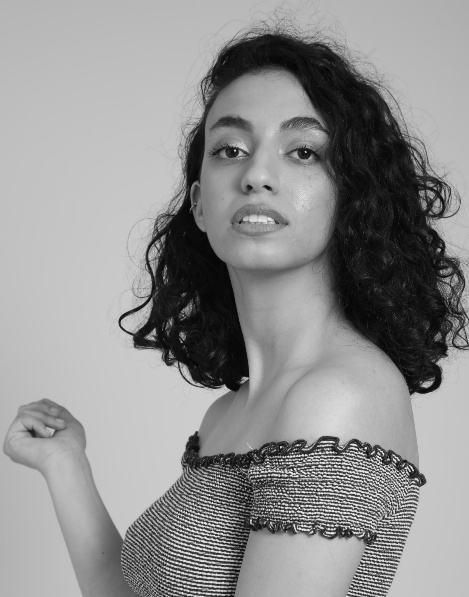 